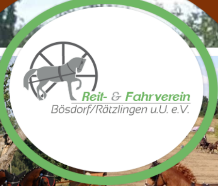 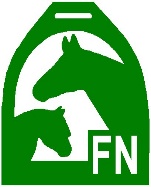 AnmeldungRFV Bösdorf-RätzlingenMichael MüllerDorfstraße 8539646 Oebisfelde-Weferlingen OT BergfriedeMail: my-mueller@t-online.deFahrsport Workshopam 14.07.2022 in BösdorfHiermit melde ich die nachstehend genannte/n Persone/n zum Fahrworkshop in Bösdorf an.1. Person:	___________________________________________________________
______________________________________________________________________Vor- u. Zuname, Anschrift, LV, Angabe der Bezeichnung: Presse, Trainer, Ausbilder, Veranstalter o. ä. 2. Person:	___________________________________________________________
______________________________________________________________________Vor- u. Zuname, Anschrift, LV, Angabe der Bezeichnung: Presse, Trainer, Ausbilder, Veranstalter o. ä. 3. Person:	___________________________________________________________
______________________________________________________________________Vor- u. Zuname, Anschrift, LV, Angabe der Bezeichnung: Presse, Trainer, Ausbilder, Veranstalter o. ä. ________________________________________Datum/Unterschrift 